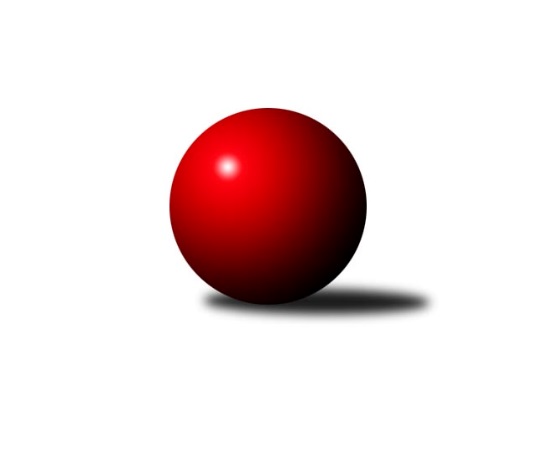 Č.22Ročník 2023/2024	15.3.2024Nejlepšího výkonu v tomto kole: 2587 dosáhlo družstvo: TJ Rudná BMistrovství Prahy 2 2023/2024Výsledky 22. kolaSouhrnný přehled výsledků:SK Meteor D	- TJ Rudná C	5:3	2474:2452	6.0:6.0	11.3.TJ Astra Zahradní Město B	- TJ Radlice C	4:4	2464:2417	4.0:8.0	12.3.KK Slavia B	- KK Velké Popovice	2:6	2308:2412	4.0:8.0	12.3.TJ Radlice B	- KK Konstruktiva D	5:3	2487:2299	7.5:4.5	13.3.TJ Vršovice B	- TJ Kobylisy D	8:0	2409:2202	10.0:2.0	14.3.TJ Rudná B	- KK Slavoj D	5:3	2587:2536	5.0:7.0	15.3.KK Velké Popovice	- TJ Kobylisy C	6:2	2575:2392	7.0:5.0	15.3.Tabulka družstev:	1.	TJ Radlice B	20	12	1	7	89.5 : 70.5 	127.0 : 113.0 	 2422	25	2.	TJ Vršovice B	19	11	1	7	86.0 : 66.0 	120.5 : 107.5 	 2351	23	3.	TJ Kobylisy C	20	11	1	8	87.0 : 73.0 	125.0 : 115.0 	 2340	23	4.	KK Velké Popovice	21	11	1	9	86.5 : 81.5 	122.5 : 129.5 	 2394	23	5.	TJ Rudná B	20	11	0	9	83.5 : 76.5 	122.0 : 118.0 	 2397	22	6.	TJ Kobylisy D	21	10	1	10	84.0 : 84.0 	129.0 : 123.0 	 2314	21	7.	KK Slavia B	20	9	2	9	80.0 : 80.0 	121.0 : 119.0 	 2395	20	8.	TJ Radlice C	20	8	4	8	74.0 : 86.0 	124.0 : 116.0 	 2395	20	9.	TJ Astra Zahradní Město B	19	9	1	9	73.5 : 78.5 	111.5 : 116.5 	 2389	19	10.	KK Konstruktiva D	20	9	1	10	85.0 : 75.0 	124.0 : 116.0 	 2435	19	11.	KK Slavoj D	21	8	3	10	82.0 : 86.0 	129.0 : 123.0 	 2356	19	12.	TJ Rudná C	20	8	1	11	74.5 : 85.5 	110.5 : 129.5 	 2368	17	13.	SK Meteor D	21	5	1	15	62.5 : 105.5 	106.0 : 146.0 	 2290	11Podrobné výsledky kola:	 SK Meteor D	2474	5:3	2452	TJ Rudná C	Jan Pozner	 	 212 	 199 		411 	 2:0 	 386 	 	193 	 193		Dominik Kocman	Vladimír Dvořák	 	 214 	 191 		405 	 1:1 	 376 	 	175 	 201		Anna Novotná	Zdeněk Míka	 	 226 	 226 		452 	 2:0 	 407 	 	202 	 205		Lenka Kodešová	Miroslav Šostý	 	 222 	 182 		404 	 1:1 	 417 	 	199 	 218		Jarmila Zimáková	Ivo Slanina	 	 199 	 181 		380 	 0:2 	 421 	 	216 	 205		Marek Dvořák	Michael Šepič	 	 228 	 194 		422 	 0:2 	 445 	 	234 	 211		Lucie Mičanovározhodčí:  Vedoucí družstevNejlepší výkon utkání: 452 - Zdeněk Míka	 TJ Astra Zahradní Město B	2464	4:4	2417	TJ Radlice C	Lucie Hlavatá	 	 193 	 208 		401 	 0:2 	 408 	 	194 	 214		Ondřej Maňour	Petr Peřina	 	 235 	 228 		463 	 2:0 	 391 	 	197 	 194		Lukáš Jirsa	Radovan Šimůnek	 	 217 	 225 		442 	 2:0 	 373 	 	183 	 190		Pavel Jakl	Martin Kozdera	 	 180 	 166 		346 	 0:2 	 391 	 	196 	 195		Ivan Vlček	Marek Sedlák	 	 198 	 205 		403 	 0:2 	 414 	 	200 	 214		Martin Kovář	Vojtěch Kostelecký	 	 193 	 216 		409 	 0:2 	 440 	 	209 	 231		Kryštof Maňourrozhodčí:  Vedoucí družstevNejlepší výkon utkání: 463 - Petr Peřina	 KK Slavia B	2308	2:6	2412	KK Velké Popovice	Josef Kocan	 	 200 	 186 		386 	 0:2 	 406 	 	209 	 197		Ladislav Musil	Milan Mareš	 	 201 	 187 		388 	 1:1 	 385 	 	206 	 179		Ludmila Kaprová	David Doležal	 	 198 	 196 		394 	 0:2 	 430 	 	216 	 214		Martin Kučerka	Milan Mareš st.	 	 193 	 191 		384 	 2:0 	 362 	 	186 	 176		Petr Kapal	Michal Kocan	 	 204 	 164 		368 	 1:1 	 397 	 	196 	 201		Jason Holt	Jiří Kryda st.	 	 172 	 216 		388 	 0:2 	 432 	 	214 	 218		Jiří Mrzílekrozhodčí:  Vedoucí družstevNejlepší výkon utkání: 432 - Jiří Mrzílek	 TJ Radlice B	2487	5:3	2299	KK Konstruktiva D	Jan Kamín	 	 229 	 197 		426 	 2:0 	 348 	 	167 	 181		Magdaléna Parkanová	Radek Lehner	 	 196 	 204 		400 	 1:1 	 401 	 	199 	 202		Barbora Jakešová	Jaroslav Kourek	 	 178 	 196 		374 	 0.5:1.5 	 400 	 	204 	 196		Tomáš Eštók	Lukáš Lehner	 	 234 	 234 		468 	 2:0 	 356 	 	180 	 176		Vojtěch Máca	Jan Zlámal	 	 204 	 232 		436 	 2:0 	 397 	 	196 	 201		Petr Mašek	Marek Lehner	 	 186 	 197 		383 	 0:2 	 397 	 	188 	 209		Šarlota Smutnározhodčí:  Vedoucí družstevNejlepší výkon utkání: 468 - Lukáš Lehner	 TJ Vršovice B	2409	8:0	2202	TJ Kobylisy D	Karel Wolf	 	 214 	 188 		402 	 2:0 	 390 	 	205 	 185		Karel Sedláček	Luboš Polák	 	 222 	 212 		434 	 2:0 	 399 	 	189 	 210		Miroslav Bohuslav	Vladimír Strnad	 	 189 	 203 		392 	 2:0 	 339 	 	167 	 172		František Stibor	Josef Hladík	 	 210 	 196 		406 	 2:0 	 325 	 	160 	 165		Markéta Březinová	Lukáš Pelánek	 	 186 	 236 		422 	 1:1 	 397 	 	198 	 199		Jana Cermanová	Václav Papež	 	 191 	 162 		353 	 1:1 	 352 	 	185 	 167		Jaromír Deákrozhodčí:  Vedoucí družstevNejlepší výkon utkání: 434 - Luboš Polák	 TJ Rudná B	2587	5:3	2536	KK Slavoj D	Pavel Kasal	 	 227 	 252 		479 	 2:0 	 418 	 	222 	 196		Hana Zdražilová	Jiří Zdráhal	 	 221 	 212 		433 	 1:1 	 417 	 	200 	 217		Kateřina Holanová	Adam Lesák	 	 187 	 183 		370 	 0:2 	 407 	 	193 	 214		Danuše Kuklová	Tomáš Keller	 	 220 	 223 		443 	 2:0 	 373 	 	177 	 196		Jana Průšová	Radek Machulka	 	 235 	 195 		430 	 0:2 	 456 	 	242 	 214		Daniel Kulhánek	Petra Koščová	 	 226 	 206 		432 	 0:2 	 465 	 	235 	 230		Roman Hrdličkarozhodčí: Pavel KasalNejlepší výkon utkání: 479 - Pavel Kasal	 KK Velké Popovice	2575	6:2	2392	TJ Kobylisy C	Ladislav Musil	 	 200 	 248 		448 	 1:1 	 388 	 	201 	 187		Iva Krčmová	Petr Kapal	 	 176 	 226 		402 	 1:1 	 398 	 	206 	 192		Václav Císař	Jason Holt	 	 209 	 217 		426 	 0:2 	 434 	 	216 	 218		Vojtěch Vojtíšek	Martin Kučerka	 	 218 	 222 		440 	 2:0 	 392 	 	204 	 188		Karel Erben	Jiří Mrzílek	 	 234 	 209 		443 	 2:0 	 354 	 	165 	 189		Josef Císař	Tomáš Jícha	 	 195 	 221 		416 	 1:1 	 426 	 	227 	 199		Marián Kováčrozhodčí:  Vedoucí družstevNejlepší výkon utkání: 448 - Ladislav MusilPořadí jednotlivců:	jméno hráče	družstvo	celkem	plné	dorážka	chyby	poměr kuž.	Maximum	1.	Jaroslav Pleticha  ml.	KK Konstruktiva D	438.70	297.9	140.8	4.5	9/10	(477)	2.	Vojtěch Vojtíšek 	TJ Kobylisy C	434.77	296.7	138.1	5.3	9/9	(485)	3.	Kryštof Maňour 	TJ Radlice C	434.31	296.6	137.7	5.4	8/9	(501)	4.	Jan Kamín 	TJ Radlice B	430.34	297.9	132.5	6.3	8/8	(486)	5.	Eva Kopřivová 	KK Konstruktiva D	429.05	292.9	136.2	6.7	7/10	(472)	6.	Pavel Kasal 	TJ Rudná B	425.06	288.4	136.7	6.4	10/10	(516)	7.	Ondřej Maňour 	TJ Radlice C	424.46	299.1	125.4	7.3	9/9	(490)	8.	Vojtěch Kostelecký 	TJ Astra Zahradní Město B	424.42	286.5	137.9	5.7	9/9	(455)	9.	Ladislav Musil 	KK Velké Popovice	422.83	292.5	130.3	8.4	11/11	(476)	10.	Radovan Šimůnek 	TJ Astra Zahradní Město B	420.46	291.8	128.7	8.2	9/9	(465)	11.	Lukáš Lehner 	TJ Radlice B	419.72	293.8	125.9	6.7	8/8	(468)	12.	Milan Mareš 	KK Slavia B	419.40	289.9	129.5	6.2	11/11	(470)	13.	Tomáš Eštók 	KK Konstruktiva D	417.31	288.7	128.6	7.0	10/10	(457)	14.	Jiří Mrzílek 	KK Velké Popovice	416.74	289.0	127.7	7.5	10/11	(482)	15.	Lucie Mičanová 	TJ Rudná C	414.54	287.3	127.2	5.9	7/9	(465)	16.	Radek Lehner 	TJ Radlice B	413.96	292.9	121.1	8.2	8/8	(459)	17.	Martin Kovář 	TJ Radlice C	413.93	289.6	124.3	8.4	9/9	(453)	18.	Michal Kocan 	KK Slavia B	413.92	293.2	120.8	8.5	11/11	(475)	19.	Roman Hrdlička 	KK Slavoj D	413.57	288.6	125.0	8.7	11/11	(497)	20.	Marek Dvořák 	TJ Rudná C	412.54	284.8	127.8	6.3	7/9	(468)	21.	Josef Kocan 	KK Slavia B	412.45	287.3	125.1	8.5	11/11	(475)	22.	Miroslav Bohuslav 	TJ Kobylisy D	410.81	291.1	119.8	7.9	10/10	(446)	23.	Daniel Kulhánek 	KK Slavoj D	409.89	283.8	126.1	7.9	11/11	(475)	24.	Marián Kováč 	TJ Kobylisy C	409.01	288.4	120.6	9.5	7/9	(428)	25.	Jarmila Zimáková 	TJ Rudná C	408.70	290.2	118.5	10.0	8/9	(500)	26.	Martin Kučerka 	KK Velké Popovice	408.15	289.8	118.3	9.8	11/11	(463)	27.	Šarlota Smutná 	KK Konstruktiva D	407.83	285.8	122.0	7.8	9/10	(457)	28.	Ivan Vlček 	TJ Radlice C	406.98	286.9	120.0	9.0	8/9	(468)	29.	Karel Wolf 	TJ Vršovice B	405.75	284.7	121.1	8.8	8/8	(435)	30.	Marek Sedlák 	TJ Astra Zahradní Město B	404.36	289.5	114.8	11.1	7/9	(439)	31.	Karel Erben 	TJ Kobylisy C	403.35	277.9	125.5	8.2	8/9	(433)	32.	Josef Hladík 	TJ Vršovice B	402.99	284.2	118.8	9.5	7/8	(454)	33.	Jana Cermanová 	TJ Kobylisy D	401.86	277.8	124.1	8.0	9/10	(439)	34.	Hana Zdražilová 	KK Slavoj D	400.97	279.8	121.2	8.3	9/11	(481)	35.	Barbora Jakešová 	KK Konstruktiva D	400.63	278.3	122.3	10.2	9/10	(441)	36.	Karel Sedláček 	TJ Kobylisy D	399.52	282.8	116.8	9.4	9/10	(442)	37.	Jiří Kryda  st.	KK Slavia B	398.52	282.3	116.2	11.2	11/11	(445)	38.	Jan Zlámal 	TJ Radlice B	398.43	277.0	121.5	9.8	7/8	(456)	39.	Vladimír Strnad 	TJ Vršovice B	397.84	282.1	115.7	9.7	7/8	(455)	40.	Filip Beneš 	TJ Radlice B	396.29	282.6	113.7	9.4	8/8	(450)	41.	Lucie Hlavatá 	TJ Astra Zahradní Město B	395.94	282.9	113.0	10.6	8/9	(439)	42.	Radek Machulka 	TJ Rudná B	395.60	280.3	115.3	11.8	10/10	(450)	43.	Jason Holt 	KK Velké Popovice	395.05	281.5	113.5	9.4	10/11	(442)	44.	Michael Šepič 	SK Meteor D	394.70	275.2	119.5	10.6	9/10	(438)	45.	Michal Kliment 	TJ Kobylisy C	394.39	282.9	111.5	7.6	6/9	(440)	46.	Peter Koščo 	TJ Rudná B	393.90	284.1	109.8	11.6	10/10	(456)	47.	Václav Císař 	TJ Kobylisy C	390.85	281.3	109.6	11.7	9/9	(432)	48.	Luboš Polák 	TJ Vršovice B	390.24	275.4	114.8	10.8	7/8	(434)	49.	Vladimír Dvořák 	SK Meteor D	389.35	272.6	116.7	8.7	10/10	(446)	50.	Václav Papež 	TJ Vršovice B	388.45	284.0	104.5	12.8	7/8	(432)	51.	Adam Lesák 	TJ Rudná B	388.17	272.0	116.2	10.8	9/10	(454)	52.	Anna Novotná 	TJ Rudná C	385.08	280.2	104.9	11.8	9/9	(444)	53.	Blanka Koubová 	KK Slavoj D	383.86	274.5	109.4	10.9	8/11	(459)	54.	Tomáš Kudweis 	TJ Astra Zahradní Město B	381.83	274.3	107.5	11.8	7/9	(413)	55.	Milan Mareš  st.	KK Slavia B	381.04	268.8	112.2	10.2	10/11	(404)	56.	Jaroslav Havránek 	TJ Vršovice B	379.38	265.2	114.2	11.8	6/8	(462)	57.	Miroslav Šostý 	SK Meteor D	378.74	281.2	97.6	13.1	9/10	(472)	58.	Danuše Kuklová 	KK Slavoj D	378.25	274.1	104.2	11.4	8/11	(427)	59.	Hana Poláčková 	TJ Rudná C	377.80	272.3	105.5	13.5	6/9	(416)	60.	Petr Kapal 	KK Velké Popovice	375.95	272.8	103.2	13.2	11/11	(447)	61.	Leoš Kofroň 	TJ Radlice B	375.37	267.8	107.5	11.7	6/8	(411)	62.	David Doležal 	KK Slavia B	374.28	276.6	97.7	15.3	11/11	(402)	63.	Markéta Březinová 	TJ Kobylisy D	371.63	265.7	106.0	11.4	10/10	(427)	64.	Daniel Prošek 	KK Slavoj D	370.00	264.7	105.4	12.9	10/11	(428)	65.	Magdaléna Parkanová 	KK Konstruktiva D	369.90	272.3	97.6	14.3	9/10	(423)	66.	Jan Pozner 	SK Meteor D	367.68	266.6	101.1	12.9	10/10	(454)	67.	Martin Kozdera 	TJ Astra Zahradní Město B	364.42	260.8	103.6	13.3	8/9	(419)	68.	Tomáš Smékal 	TJ Radlice C	350.11	259.6	90.6	18.4	6/9	(394)	69.	Josef Císař 	TJ Kobylisy C	343.52	251.7	91.8	17.7	8/9	(421)	70.	Milan Habuda 	TJ Kobylisy C	342.29	256.6	85.7	17.3	7/9	(371)	71.	Jaromír Deák 	TJ Kobylisy D	340.50	249.2	91.4	17.3	8/10	(386)		Radek Fiala 	TJ Astra Zahradní Město B	446.00	311.0	135.0	4.0	1/9	(446)		Libuše Zichová 	KK Konstruktiva D	436.50	312.8	123.8	6.8	1/10	(455)		Tomáš Horáček 	SK Meteor D	425.33	307.3	118.0	5.7	3/10	(451)		Richard Sekerák 	SK Meteor D	421.00	296.0	125.0	12.0	1/10	(421)		Martin Machulka 	TJ Rudná B	420.19	294.5	125.7	8.2	6/10	(478)		Zbyněk Lébl 	KK Konstruktiva D	418.00	289.0	129.0	11.0	1/10	(418)		Tomáš Jícha 	KK Velké Popovice	416.08	297.9	118.2	8.3	2/11	(447)		Kateřina Holanová 	KK Slavoj D	412.08	286.6	125.5	7.5	4/11	(465)		Lenka Kodešová 	TJ Rudná C	410.13	287.3	122.9	6.4	4/9	(441)		Jiří Zdráhal 	TJ Rudná B	409.80	284.1	125.7	9.1	4/10	(463)		Zdeněk Boháč 	SK Meteor D	408.62	288.6	120.0	7.9	5/10	(484)		Libor Sýkora 	TJ Vršovice B	408.00	284.0	124.0	11.0	1/8	(408)		Stanislav Březina  ml.	TJ Kobylisy D	407.35	280.9	126.4	7.9	6/10	(468)		Jaruška Havrdová 	KK Velké Popovice	405.67	290.8	114.8	10.5	2/11	(429)		Petra Koščová 	TJ Rudná B	405.17	292.0	113.2	9.1	4/10	(477)		Tomáš Vinš 	KK Velké Popovice	404.33	287.0	117.3	9.3	3/11	(464)		Jan Šipl 	KK Slavoj D	401.00	291.5	109.5	15.0	2/11	(412)		Ivo Slanina 	SK Meteor D	399.50	282.5	117.0	6.5	1/10	(419)		Zdenka Cachová 	KK Konstruktiva D	398.50	270.0	128.5	5.0	2/10	(421)		Petr Mašek 	KK Konstruktiva D	397.00	274.0	123.0	8.0	1/10	(397)		Tomáš Turnský 	TJ Astra Zahradní Město B	396.00	281.0	115.0	13.0	2/9	(398)		Zdeněk Míka 	SK Meteor D	395.80	289.1	106.7	11.1	5/10	(452)		Jan Klégr 	TJ Rudná C	395.38	278.9	116.5	11.3	5/9	(456)		Tomáš Novotný 	TJ Rudná C	395.33	282.3	113.0	10.0	3/9	(440)		Karel Svitavský 	TJ Vršovice B	395.10	278.6	116.5	8.4	4/8	(409)		Barbora Slunečková 	TJ Rudná C	394.17	281.5	112.7	12.3	1/9	(447)		Bohumír Musil 	KK Konstruktiva D	394.00	278.0	116.0	14.0	1/10	(394)		Jaroslav Kourek 	TJ Radlice B	393.50	278.5	115.0	9.7	3/8	(424)		Tomáš Doležal 	TJ Astra Zahradní Město B	391.00	285.5	105.5	15.0	2/9	(402)		Dominik Kocman 	TJ Rudná C	390.07	288.3	101.8	11.7	3/9	(442)		Karel Novotný 	TJ Rudná C	390.00	277.0	113.0	9.0	1/9	(390)		Pavel Jakl 	TJ Radlice C	389.60	277.8	111.8	12.0	5/9	(434)		Ludmila Kaprová 	KK Velké Popovice	388.40	283.8	104.6	10.2	5/11	(425)		Jakub Stluka 	TJ Vršovice B	388.33	264.8	123.5	10.5	3/8	(411)		Lukáš Pelánek 	TJ Vršovice B	387.50	269.0	118.5	10.0	2/8	(422)		Miroslav Kýhos 	TJ Rudná B	386.80	280.4	106.4	12.8	5/10	(421)		Markéta Baťková 	KK Slavoj D	386.33	275.7	110.6	11.3	3/11	(471)		Lukáš Jirsa 	TJ Radlice C	384.33	280.7	103.7	14.5	2/9	(391)		Tomáš Rybka 	KK Slavia B	384.00	282.0	102.0	11.0	1/11	(384)		Štěpán Fatka 	TJ Rudná C	381.60	272.6	109.0	10.6	5/9	(452)		Pavel Brož 	TJ Vršovice B	380.00	294.0	86.0	15.0	1/8	(380)		Miroslava Martincová 	SK Meteor D	379.00	268.0	111.0	5.0	2/10	(387)		Přemysl Jonák 	KK Slavia B	378.50	275.0	103.5	12.0	2/11	(417)		Petra Grulichová 	SK Meteor D	378.17	267.1	111.1	12.8	4/10	(399)		Zdeněk Mora 	TJ Rudná C	378.00	275.0	103.0	14.0	1/9	(378)		Tomáš Keller 	TJ Rudná B	377.30	272.9	104.5	12.0	5/10	(478)		Petr Peřina 	TJ Astra Zahradní Město B	374.96	270.3	104.6	10.8	5/9	(463)		Lidmila Fořtová 	KK Slavia B	372.00	285.0	87.0	18.0	1/11	(372)		František Stibor 	TJ Kobylisy D	370.75	267.4	103.3	13.4	6/10	(413)		Marek Lehner 	TJ Radlice B	365.78	263.1	102.7	15.1	4/8	(404)		Petra Klímová Rézová 	TJ Kobylisy D	365.67	274.5	91.2	13.8	2/10	(377)		Michal Mičo 	SK Meteor D	364.27	271.3	92.9	16.6	5/10	(417)		Petr Kšír 	TJ Radlice C	363.00	270.3	92.7	13.1	3/9	(391)		Jan Vojáček 	TJ Radlice B	358.33	254.0	104.3	13.3	2/8	(402)		Iva Krčmová 	TJ Kobylisy C	358.17	257.8	100.3	12.8	3/9	(388)		Michal Majer 	TJ Rudná C	357.50	269.5	88.0	17.0	2/9	(402)		Jana Průšová 	KK Slavoj D	357.00	264.5	92.5	16.0	2/11	(373)		Vojtěch Maňour 	TJ Radlice C	354.50	255.5	99.0	18.0	4/9	(363)		Vít Kluganost 	TJ Radlice C	354.38	269.4	85.0	17.6	4/9	(399)		Michal Rett 	KK Slavia B	350.00	272.0	78.0	20.0	1/11	(350)		Milan Mrvík 	TJ Astra Zahradní Město B	349.00	261.0	88.0	17.0	1/9	(349)		Martina Zdráhalová 	SK Meteor D	343.67	252.4	91.2	16.7	3/10	(364)		Petr Lavička 	TJ Radlice B	342.00	256.0	86.0	18.0	2/8	(351)		Miroslava Kmentová 	TJ Kobylisy D	339.17	249.8	89.3	18.3	3/10	(356)		Bedřich Švec 	KK Velké Popovice	338.88	242.3	96.6	18.1	4/11	(397)		Vojtěch Máca 	KK Konstruktiva D	335.75	254.4	81.4	21.0	4/10	(356)		Irena Sedláčková 	TJ Vršovice B	322.00	244.0	78.0	20.0	1/8	(322)Sportovně technické informace:Starty náhradníků:registrační číslo	jméno a příjmení 	datum startu 	družstvo	číslo startu25607	Ludmila Kaprová	12.03.2024	KK Velké Popovice	3x22753	Petr Mašek	13.03.2024	KK Konstruktiva D	1x25201	Lukáš Pelánek	14.03.2024	TJ Vršovice B	1x
Hráči dopsaní na soupisku:registrační číslo	jméno a příjmení 	datum startu 	družstvo	Program dalšího kola:23. kolo18.3.2024	po	17:30	KK Slavia B - TJ Radlice C				SK Meteor D - -- volný los --	19.3.2024	út	17:30	KK Velké Popovice - TJ Vršovice B	20.3.2024	st	17:30	TJ Radlice B - TJ Kobylisy C	21.3.2024	čt	17:00	TJ Kobylisy D - TJ Rudná B	21.3.2024	čt	17:30	KK Slavoj D - TJ Rudná C	21.3.2024	čt	19:30	KK Konstruktiva D - TJ Astra Zahradní Město B	Nejlepší šestka kola - absolutněNejlepší šestka kola - absolutněNejlepší šestka kola - absolutněNejlepší šestka kola - absolutněNejlepší šestka kola - dle průměru kuželenNejlepší šestka kola - dle průměru kuželenNejlepší šestka kola - dle průměru kuželenNejlepší šestka kola - dle průměru kuželenNejlepší šestka kola - dle průměru kuželenPočetJménoNázev týmuVýkonPočetJménoNázev týmuPrůměr (%)Výkon9xPavel KasalRudná B4793xLukáš LehnerRadlice B119.244682xLukáš LehnerRadlice B4681xPetr PeřinaAstra ZM B115.574637xRoman HrdličkaSlavoj D4658xPavel KasalRudná B114.854791xPetr PeřinaAstra ZM B4631xLuboš PolákVršovice B111.994348xDaniel KulhánekSlavoj D4563xJiří MrzílekKK Velké Popovice111.614321xZdeněk MíkaMeteor D4527xRoman HrdličkaSlavoj D111.5465